Edytor grafiki: Rysunek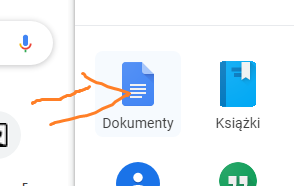 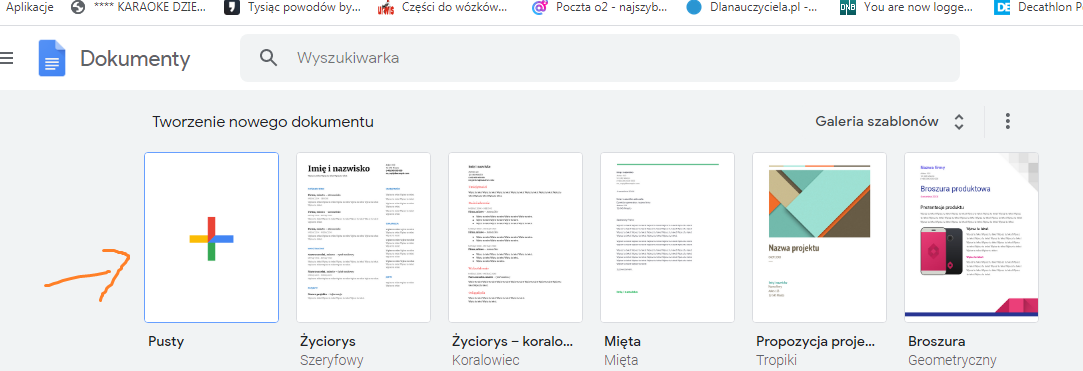 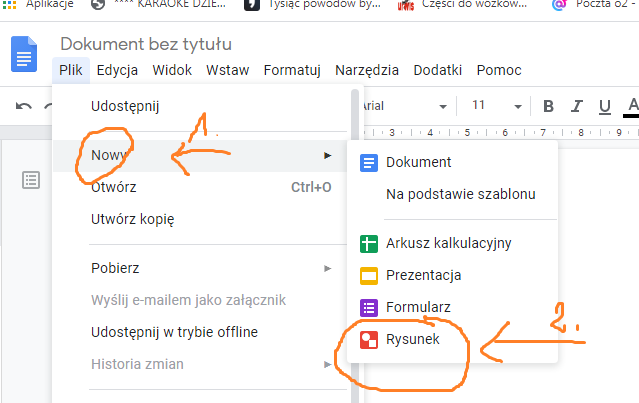 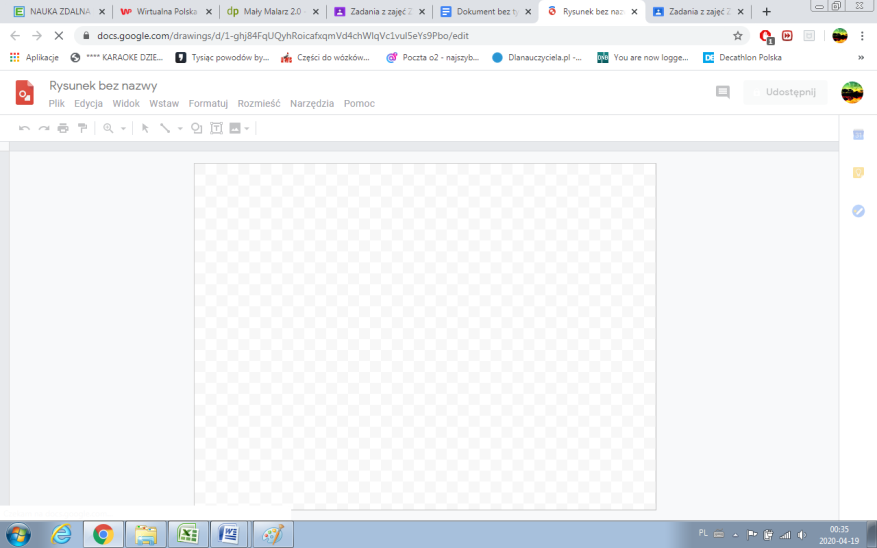 Aby udostępnić klikasz plik i postępujesz tak jak wyżej. Aby wysłać do classrooma: kliknij plik – udostępnij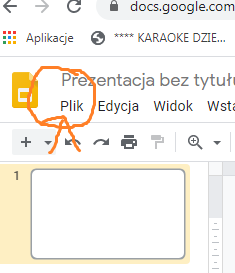 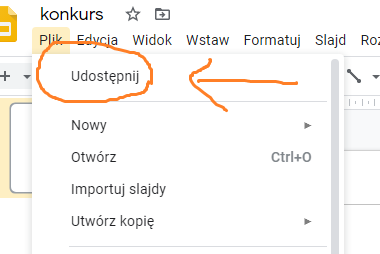 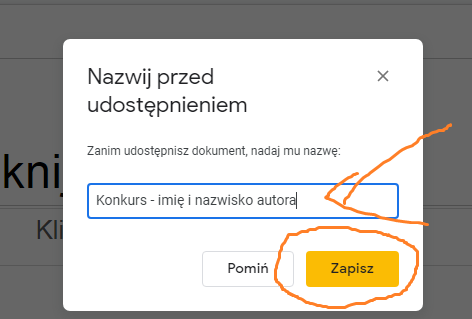 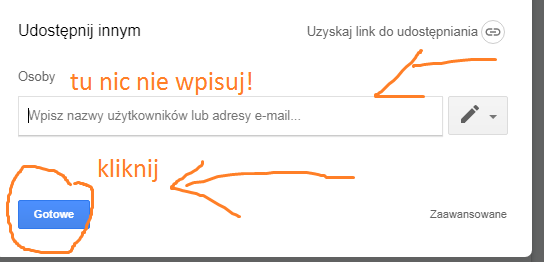 Następnie wejdź na Classrooma: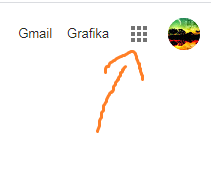 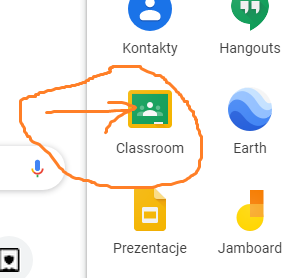 Wybierz swoją klasę, uczniowie mający plastykę i informatykę umieszczają w klasie informatyka!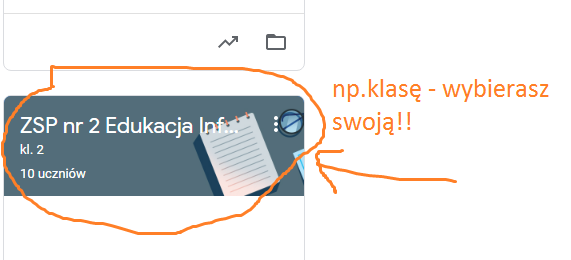 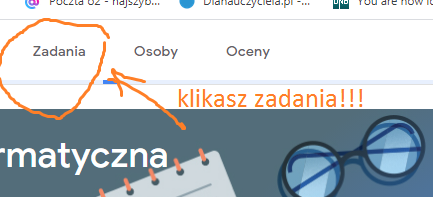 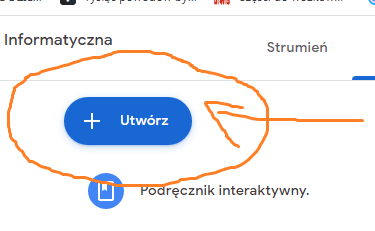 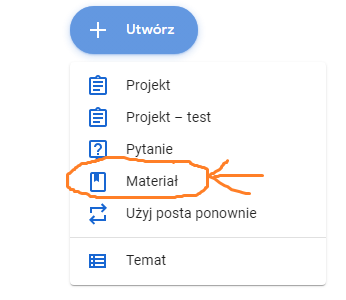 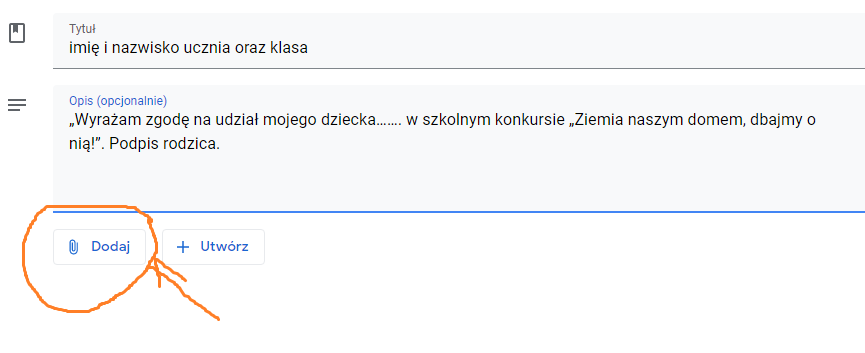 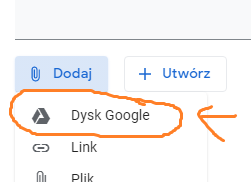 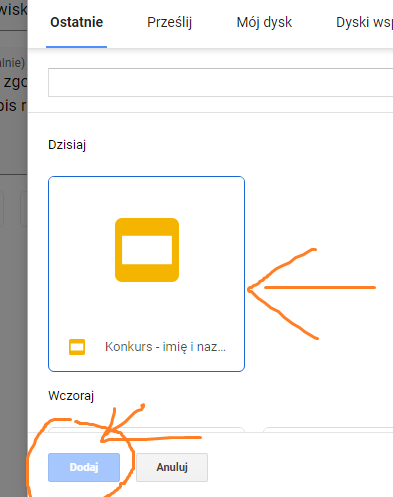 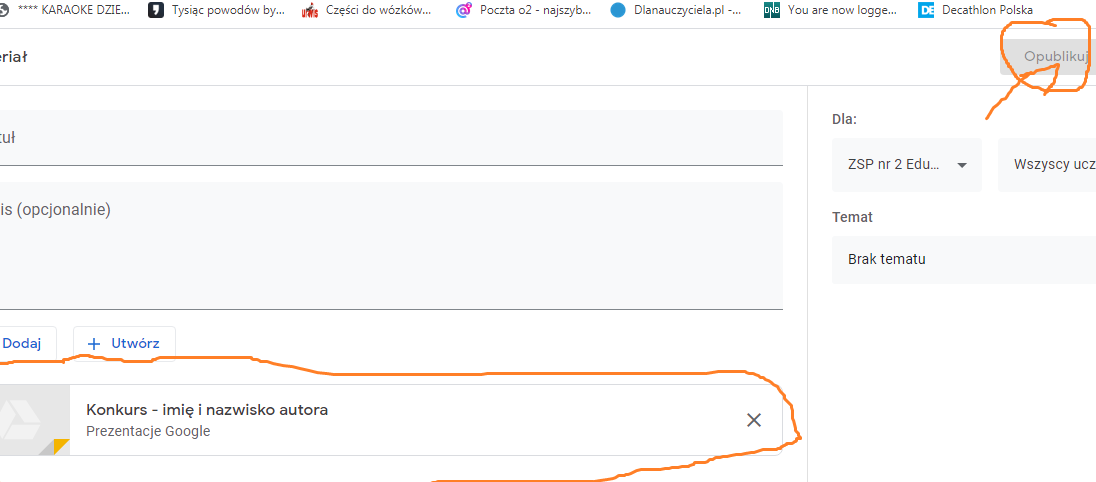 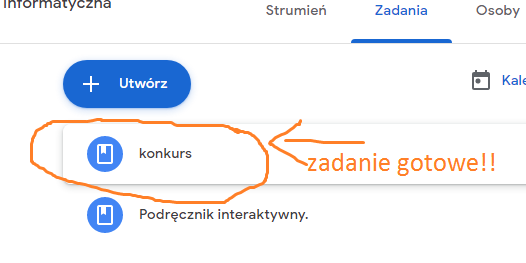 Dokument tekstowy: wszystkie zasady w taki sam sposób jak powyżej, wybieramy na początku dokument.Masz dwa tygodnie, nie musisz się spieszyć i martwić  że coś pójdzie nie tak i nie zdążysz. Na pewno Ci się uda !!!  Powodzenia.